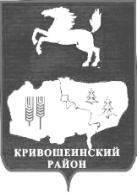 АДМИНИСТРАЦИЯ КРИВОШЕИНСКОГО РАЙОНА ПОСТАНОВЛЕНИЕ02.05.2017                                                                                   			  	№ 177с. КривошеиноТомской областиО внесении изменений в постановление Администрации Кривошеинского района от 23.09.2014 № 634 «Об утверждении Административного регламента предоставления муниципальной услуги «Принятие решения о прекращении права постоянного (бессрочного) пользования земельным участком, находящимся в муниципальной собственности, или права пожизненного наследуемого владения земельным участком, находящимся в муниципальной собственности, на основании заявления об отказе от права»В связи с закрытием регионального портала государственных услуг Томской области,ПОСТАНОВЛЯЮ:1. Внести в приложение к постановлению Администрации Кривошеинского района от 23.09.2014 № 634 «Об утверждении Административного регламента предоставления муниципальной услуги «Принятие решения о прекращении права постоянного (бессрочного) пользования земельным участком, находящимся в муниципальной собственности, или права пожизненного наследуемого владения земельным участком, находящимся в муниципальной собственности, на основании заявления об отказе от права» (далее – Приложение) следующие изменения:1.1. в пункте 6 Приложения слова «в государственной информационной системе «Портал государственных и муниципальных услуг Томской области» (далее – Портал государственных и муниципальных услуг Томской области),» исключить;         1.2. в пункте 8 Приложения абзац 9 исключить;1.3. в пункте 18 Приложения слова «Портала государственных и муниципальных услуг Томской области» исключить;1.4. в пункте 29 Приложения слова «на Портале государственных и муниципальных услуг Томской области» исключить;1.5. в пункте 32 Приложения слова «Портала государственных и муниципальных услуг Томской области» исключить;1.6. в пункте 45 Приложения слова «Портал государственных и муниципальных услуг Томской области» исключить;1.7. в абзаце 3 пункта 61 Приложения слова «Портала государственных и муниципальных услуг Томской области» исключить;1.8. в пункте 63 Приложения слова «Портала государственных и муниципальных услуг Томской области» исключить;1.9. в пункте 64 Приложения слова «Портал государственных и муниципальных услуг Томской области» исключить;1.10. в пункте 66 Приложения слова «Портал государственных и муниципальных услуг Томской области» исключить;1.11. в абзацах 1,2 пункта 67 Приложения слова «Портала государственных и муниципальных услуг Томской области» исключить;1.12. в абзаце 4 пункта 85 Приложения слова «на Портале государственных и муниципальных услуг Томской области» исключить;1.13. пункт 102 изложить в новой редакции: «102. Срок подготовки и направления ответа на межведомственный запрос должностного лица о представлении документов и информации, для предоставления муниципальной услуги с использованием межведомственного информационного взаимодействия устанавливается согласно действующему законодательству Российской Федерации»;1.14. в пункте 115 Приложения слова «на Портале государственных и муниципальных услуг Томской области» исключить;1.15. в пункте 136 Приложения абзац 4 исключить;1.16. в приложении №2 к административному регламенту предоставления муниципальной услуги «Принятие решения о прекращении права постоянного (бессрочного) пользования земельным участком, находящимся в муниципальной собственности, или права пожизненного наследуемого владения земельным участком, находящимся в муниципальной собственности, на основании заявления об отказе от права» слова «личный кабинет на Портале государственных и муниципальных услуг Томской области (в случае если такая возможность предусмотрена)» исключить.2. Настоящее постановление вступает в силу с даты его официального опубликования.3.   Настоящее постановление опубликовать в газете «Районные Вести» и разместить на официальном сайте муниципального образования Кривошеинский район в информационно-телекоммуникационной сети «Интернет».4. Контроль за исполнением настоящего постановления возложить на Первого заместителя Главы Кривошеинского района.Глава Кривошеинского района (Глава Администрации) 								С.А. ТайлашевВерно:Управляющий делами Администрации 						И.В. СагееваПетроченко Александр Леонидович(8-38-251) 2-17-63ПрокуратураКараваева Е.А.Петроченко А.Л.ЦМБ 